CAREER OBJECTIVEAn education professional with passion to serve in education and customer service. Looking for a challenging position in sales, customer service and teaching.PERSONAL INFORMATIONBirth Date:                   10th October 1994Gender:                        Female	Nationality:                  Kenya	Marital Status               MarriedLanguages:                   English and SwahiliSKILLSQuick learner with ability to adapt to new environment quickly.Able to work diligently with people of different career levels and different social backgrounds.Self-driven and always result oriented. Always willing to try new things and applying all skills that I have achieved.PROFESSIONAL EXPERIENCE
St. Patrick’s School Kakamega County.               			Sept 2014 to Aug. 2016
Teacher TraineeKey Responsibilities: Equipping students with necessary skills needed for their day operations in school.Mentoring the students so as to become better people in their future.Teaching them skills to succeed in their exams and in life thereafter.Managing school resources and carefully allocating the resources to appropriate people who need them.Serving as a teacher on Duty and being able to run the daily operations of the school.Tusky’s Supermarket                 		                                         January 2013-Aug 2014Sales Consultant
Tusky’s is one of the leading Supermarkets in Kenya. It’s a major departmental store where almost everything ranging from furniture to clothes to food are handled.Key Responsibilities: Maximize sales through effective planning and preparation to meet store sales targets.Cultivate a culture of excellence in customer service, leading by example on the sales floor. Dealing with customer complaints effectively and promptly, through the department managers or store manager.Ensure goods received into and dispatched from store are checked and discrepancies are resolved, if any.Provide customers with proper and extensive product information; resolve customers’ requests, orders, complaints and suggestions within a given time frame. Arrange special displays for new merchandise, promotions and training new recruits on new products, as per guidelines and inputs from the Department Managers/Store Manager.EDUCATIONEregi Teachers College, Kakamega, Kenya		                                                  Sept 2014-2016Diploma in Education.Attained a Credit PassShagungu High School, Kakamega, Kenya				                        November 2012Certificate in Secondary EducationAttained a Credit PassIvuyi School.                                                                                                                        December 2008Certificate in Primary EducationAttained a PassJob Seeker First Name / CV No: 1823436Click to send CV No & get contact details of candidate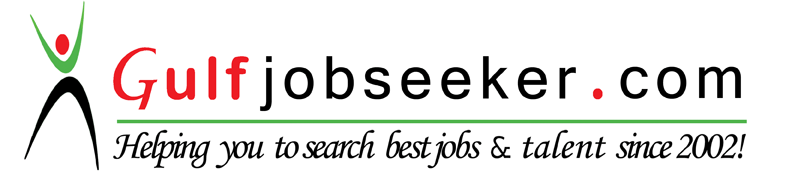 